作 者 推 荐杰米·林恩·亨德里克斯（Jaime Lynn Hendricks）作者简介：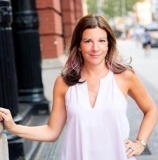     杰米·林恩·亨德里克斯（Jaime Lynn Hendricks）在印刷媒体和市场营销领域拥有超过二十年的工作经验，后成为作者。《找到泰莎》是她的第一部小说。她目前与丈夫居住在新泽西州。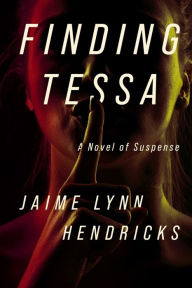 中文书名：《找到泰莎》英文书名：FINDING TESSA作    者：Jaime Lynn Hendricks出 版 社：Scarlet代理公司：Biagi/ANA/Connie Xiao页    数：320页出版时间：2021年5月代理地区：中国大陆、台湾审读资料：电子稿类    型：惊悚悬疑内容简介：    杰斯（Jace）和泰莎（Tessa）看起来是一对彼此毫无隐瞒、相亲相爱的年轻夫妇。但是表象往往可能具有欺骗性。    一天，杰斯·蒙哥马利（Jace Montgomery）因为招待客户，很晚才回家，一到家，他就发现自己的妻子泰莎失踪了。后门有许多碎玻璃，还有她的一束头发和血迹。新泽西州小镇的警察将他列为嫌疑犯，特别是当他在新闻发布会上向一名记者发泄怒火后，警察们对他的怀疑更甚了。对杰斯不利的证据越来越多，但他仍然坚称自己无罪。随着调查的进行，警方发现一名被指出和他有外遇的同事也失踪了，还在他家里发现了一支非法枪支，所有迹象都表明他是案件的罪魁祸首。他到底隐瞒了什么呢？与此同时，泰莎终于感到安全了，她让丈夫为自己的失踪承担了责任，某个他身边的人正在帮她把他投进大牢。她总是会为自己找一个坏男人，为了打破她一直以来的这个模式，她必须克服一个障碍。另外，她还在要活下去的同时逃离自己秘密的过去，特别是当出现在她新生活中的人也有所隐藏，表里不一的时候。    杰斯的谎言不断被戳穿，警方正在逼近真相。泰莎的过去会在正义得到伸张之前，毁掉她现在的生活，并把她重新拖回曾经饱受虐待的生活中吗？     《找到泰莎》（Finding Tessa）是一部机智的家庭惊悚小说，没有什么是表面看上去的那样，每一个转折都会揭示一个比原先更加致命的秘密。吉莉安·弗林（Gillian Flynn）、萨曼莎·唐宁（Samantha Downing）的粉丝和喜爱敏锐、新颖的心理悬疑小说的读者一定不会想错过这部佳作。媒体评价：    “阅读这本书，就仿佛坐在一辆饱含焦虑的车上，接着汽车突然左转。心理悬疑书迷读过本书将会热烈期待下一本。”----《出版者周刊》（Publishers Weekly）    “新颖的情节和快速的节奏使本书在众多妻子失踪的惊悚作品中脱颖而出。”----《书目杂志》（Booklist）    “这是一部情节犀利、构思巧妙的悬疑惊悚小说，它能立即抓住读者的注意力，并且让读者不忍释卷……吉莉安·弗林（Gillian Flynn）的《消失的爱人》（GONE GIRL）的书迷一定会爱上这部处女作。”----《佛罗里达时报联盟》（The Florida Times-Union）    “这部充满意想不到的转折的惊悚小说一定会让你忍不住不停翻页。”----《蒙特西托杂志》（The Montecito Journal）    “这部悬疑惊悚小说会让你从头到尾一直不断进行各种猜测。”----《悬疑杂志》（Mystery & Suspense）中文书名：《皆有可能》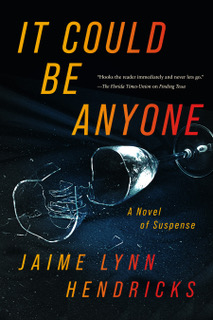 英文书名：IT COULD BE ANYONE作    者：Jaime Lynn Hendricks出 版 社：Scarlet代理公司：Biagi/ANA/Connie Xiao页    数：320页出版时间：2022年5月代理地区：中国大陆、台湾审读资料：电子稿类    型：惊悚悬疑内容简介：    在《找到泰莎》（Finding Tessa）的作者的最新小说中，一位新浪在旅行婚礼的过程中死亡，任何人都有杀人动机……    在他们五人搭乘的从纽约起飞的飞机上的乘客都会认为他们是最好的朋友，他们要去迈阿密参加一场婚礼，每个人看上去都兴奋不已。没人能猜想到，他们每一个人都怀揣希望新郎死去的动机。    特雷弗·沃恩（Trevor Vaughn），即新郎本人，通过先与他心仪的女孩的朋友们成为密友，然后才赢得了这位准新娘的芳心，这也就是说，他知道这五个人最黑暗、最危险的秘密，并讹诈他们劝说菲奥娜（Fiona）对自己的求婚说出“我愿意”这几个字。这些朋友们被迫说服态度游移不定的菲奥娜参加这场婚礼。不管怎么样，这场猜谜游戏将一直持续到起誓的圣坛之前。    特雷弗想娶菲奥娜也自有其理由，为了这个目的，他会不惜一切代价让自己的计划成为现实。但是，当他在婚礼上死于明显的过敏反应，而此时他又敌人环伺，那么谋杀的可能性也就不远了。对于调查此案的警察来说，在场的任何人都有可能是凶手……    《皆有可能》是一部有关致命婚礼的悬疑故事，一部情节曲折的惊悚小说，它将吸引莉安·莫利亚提（Liane Moriarty）、梅·科布（May Cobb）和丽莎·茱维尔（Lisa Jewell）的读者，即便在读完最后一页之后，书中令人难忘的人物和不可预测的情节依然会萦绕在你的脑海中。媒体评价：    “亨德里克斯十分擅长创作尖锐的情节和危险的转折，家庭悬疑小说的读者定能大饱眼福。”----凡妮莎·莉莉（Vanessa Lillie）谢谢您的阅读！请将回馈信息发至：萧涵糠（Connie Xiao）安德鲁·纳伯格联合国际有限公司北京代表处北京市海淀区中关村大街甲59号中国人民大学文化大厦1705室, 邮编：100872电话：010- 82449325传真：010-82504200Email: Connie@nurnberg.com.cn网站：www.nurnberg.com.cn豆瓣小站：英国安德鲁·纳伯格联合国际有限公司的小站 (douban.com)新浪微博：安德鲁纳伯格公司的微博_微博 (weibo.com)微信订阅号：“安德鲁﹒纳伯格联合国际有限公司北京代表处”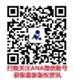 